АНОНС20-22 января 2022 года в городе Армавире прошли краевые соревнования по самбо на призы совета молодых депутатов законодательного собрания Краснодарского края среди юношей 2008-2010 г. В соревнованиях приняло участие 250 спортсменов из Краснодарского края. Воспитанники СШ «Легион» заняли три призовых места. I место в своей весовой категории занял Ярослав Киричай.II место в своей весовой категории занял Малик ИсаевIII место в своей весовой категории занял Руслан Степанян.Тренеры: Владимир Ильич Антоненко, Александр Владимирович Недбайло и Виталий Владимирович Антоненко.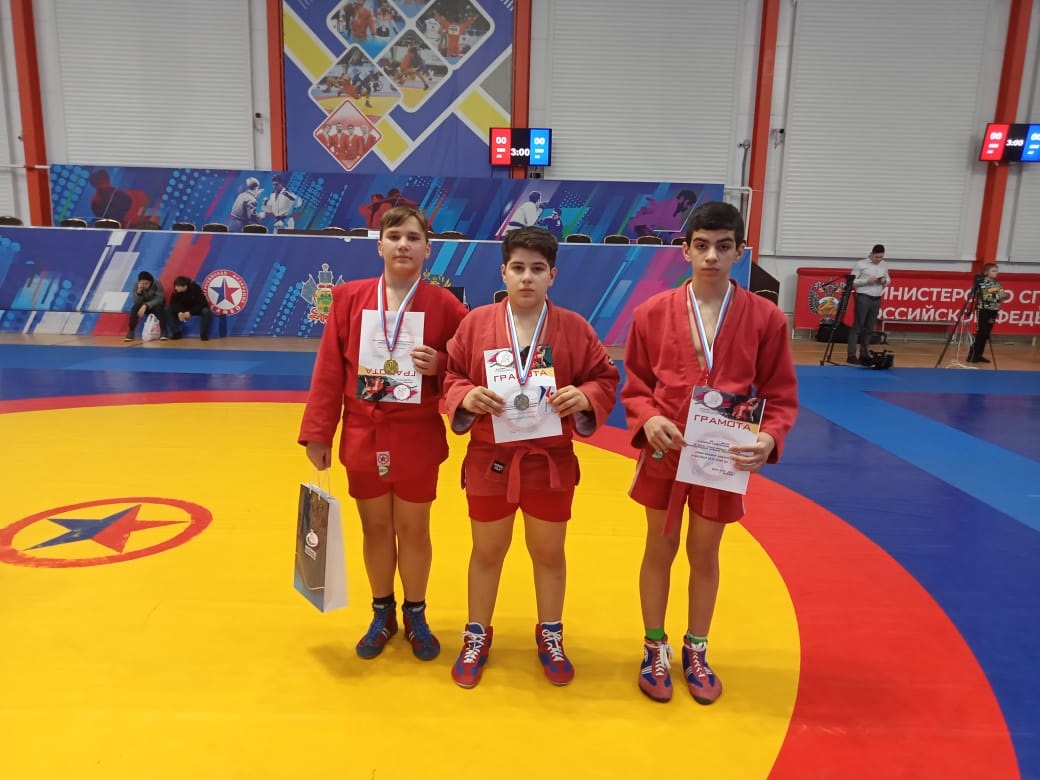 